Publicado en España el 11/02/2019 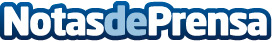 Gestiones 2010 explica la clave de la refinanciación de cuentasEn la actualidad se ven incrementados los casos en los que se necesita una refinanciación de productos deudas, que se han generado en la crisisDatos de contacto:Alvaro Gordo951650484Nota de prensa publicada en: https://www.notasdeprensa.es/gestiones-2010-explica-la-clave-de-la Categorias: Nacional Finanzas Recursos humanos Actualidad Empresarial http://www.notasdeprensa.es